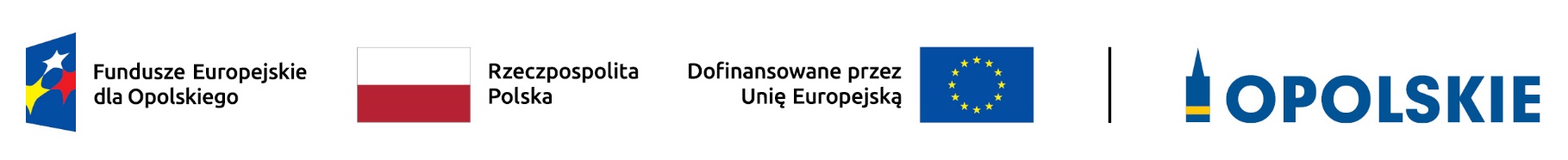 Załącznik do Uchwały Nr 82 KM FEO 2021-2027   z dnia 18 stycznia 2024 r.PRIORYTET 2 FEO 2021-2027DZIAŁANIE 2.3 Zapobieganie zagrożeniom związanym ze zmianą klimatuKRYTERIA MERYTORYCZNE SZCZEGÓŁOWEOpole, 2024 r.PriorytetFundusze Europejskie dla czystej energii i ochrony środowiska w województwie opolskimDziałanie2.3 Zapobieganie zagrożeniom związanym ze zmianą klimatuProjekty w trybie konkurencyjnym Adaptacja terenów zurbanizowanych do zmian klimatu poprzez opracowanie planów adaptacji miast do zmian klimatu.Projekty z zakresu retencjonowania wody, w tym małej retencji, retencji przydomowej wód opadowych zwłaszcza przy zastosowaniu rozwiązań opartych na naturalnych i półnaturalnych ekosystemach z udziałem zielono-niebieskiej infrastruktury.Rozwój zielonej oraz zielono-niebieskiej infrastruktury w miastach.Niezbędne działania w zakresie urządzeń wodnych i infrastruktury hydrotechnicznej służących zmniejszaniu skutków powodzi lub suszy (w szczególności zbiorniki suche, poldery przeciwpowodziowe, wały przeciwpowodziowe), jeśli naturalne mechanizmy ekosystemowe są niewystarczające, a podjęcie tych działań nie zwiększy zagrożenia w sytuacjach nadzwyczajnych.Działania edukacyjne i informacyjne związane z klimatem i ochroną zasobów wodnych. 8.   Zakup sprzętu do prowadzenia akcji ratowniczych i usuwania skutków zjawisk katastrofalnych lub awarii chemiczno-ekologicznych, czy też sanitarno-epidemiologicznych.9.   Rozwój infrastruktury związanej z ochroną przeciwpożarową, w tym lasów, zwłaszcza związanej z magazynowaniem wody oraz systemami obserwacyjno-alarmowymi.Projekty w trybie konkurencyjnym Adaptacja terenów zurbanizowanych do zmian klimatu poprzez opracowanie planów adaptacji miast do zmian klimatu.Projekty z zakresu retencjonowania wody, w tym małej retencji, retencji przydomowej wód opadowych zwłaszcza przy zastosowaniu rozwiązań opartych na naturalnych i półnaturalnych ekosystemach z udziałem zielono-niebieskiej infrastruktury.Rozwój zielonej oraz zielono-niebieskiej infrastruktury w miastach.Niezbędne działania w zakresie urządzeń wodnych i infrastruktury hydrotechnicznej służących zmniejszaniu skutków powodzi lub suszy (w szczególności zbiorniki suche, poldery przeciwpowodziowe, wały przeciwpowodziowe), jeśli naturalne mechanizmy ekosystemowe są niewystarczające, a podjęcie tych działań nie zwiększy zagrożenia w sytuacjach nadzwyczajnych.Działania edukacyjne i informacyjne związane z klimatem i ochroną zasobów wodnych. 8.   Zakup sprzętu do prowadzenia akcji ratowniczych i usuwania skutków zjawisk katastrofalnych lub awarii chemiczno-ekologicznych, czy też sanitarno-epidemiologicznych.9.   Rozwój infrastruktury związanej z ochroną przeciwpożarową, w tym lasów, zwłaszcza związanej z magazynowaniem wody oraz systemami obserwacyjno-alarmowymi.Projekty dotyczące infrastruktury ( dotyczy typu: 1, 2, 3, 4, 5 i 9)Kryteria merytoryczne szczegółowe – obowiązujące dla naborów przeprowadzonych w trybie konkurencyjnymKryteria merytoryczne szczegółowe – obowiązujące dla naborów przeprowadzonych w trybie konkurencyjnymKryteria merytoryczne szczegółowe – obowiązujące dla naborów przeprowadzonych w trybie konkurencyjnymKryteria merytoryczne szczegółowe – obowiązujące dla naborów przeprowadzonych w trybie konkurencyjnymlp.Nazwa kryteriumDefinicjaOpis znaczenia kryterium1234Zawartość Miejskich Planów Adaptacji (MPA) do zmian klimatu (jeśli dotyczy) Struktura MPA powinna obejmować:część analityczną (diagnostyczną),część programową, w której przedstawione zostaną cele planu,część dot. zasad wdrażania planu, w tym monitoring i ewaluacji MPA.Przy przygotowywaniu MPA należy opierać się na wytycznych Ministerstwa Klimatu i Środowiska - tj. Podręczniku adaptacji dla miast. Kryterium weryfikowane na podstawie zapisów wniosku o dofinansowanie i załączników i/lub wyjaśnień udzielonych przez Wnioskodawcę.Kryterium bezwzględne (0/1)Demarkacja pomiędzy poziomem krajowym, a regionalnym w zakresie adaptacji do zmian klimatu na terenach zurbanizowanych (jeśli dotyczy)Opracowanie planów adaptacji miast do zmian klimatu oraz działania w zakresie zielono-niebieskiej infrastruktury dotyczą miast o liczbie ludności do 20 tys. mieszkańców, w tym stolic powiatów o liczbie ludności poniżej 15 tys. mieszkańców.Kryterium weryfikowane na podstawie zapisów wniosku o dofinansowanie i załączników i/lub wyjaśnień udzielonych przez Wnioskodawcę.Kryterium bezwzględne (0/1)Projekty z zakresu retencjonowania wody (jeśli dotyczy)Projekty z zakresu retencjonowania wody, dotyczą zbiorników o pojemności do   5 mln m3 wody.Kryterium nie dotyczy działań w zakresie urządzeń wodnych i infrastruktury hydrotechnicznej służących zmniejszaniu skutków powodzi lub suszy (4 typ przedsięwzięcia).Kryterium weryfikowane na podstawie zapisów wniosku o dofinansowanie i załączników i/lub wyjaśnień udzielonych przez Wnioskodawcę.Kryterium bezwzględne (0/1)Podmiot uprawniony do realizacji inwestycji w   zakresie małej retencji (jeśli dotyczy)Kryterium bada, czy inwestycje w zakresie małej retencji realizowane są wyłącznie przez podmioty nie podlegające i nie nadzorowane przez administrację centralną, do których należą np. PGW Wody Polskie, Lasy Państwowe.Kryterium dotyczy projektów z zakresu retencjonowania wody, w tym małej retencji, retencji przydomowej wód opadowych zwłaszcza przy zastosowaniu rozwiązań opartych na naturalnych i półnaturalnych ekosystemach z udziałem zielono-niebieskiej infrastruktury (2 typ przedsięwzięcia).   Kryterium weryfikowane na podstawie zapisów wniosku o dofinansowanie i załączników i/lub wyjaśnień udzielonych przez Wnioskodawcę.Kryterium bezwzględne (0/1)Gospodarowania wodami opadowymi (jeśli dotyczy)Projekty dotyczące gospodarowania wodami opadowymi obejmujące budowę lub modernizację kanalizacji deszczowej muszą spełniać łącznie następujące warunki: są uwzględnione w planach adaptacji do zmian klimatu (w przypadku podmiotów, dla których tego typu dokument jest obligatoryjny) lub został opracowany pomimo braku obowiązku prawnego) lub są realizowane na terenach gdzie istnieje zagrożenie powodziowe,wykorzystują zieloną i niebieską infrastrukturę do zatrzymywania wody w miejscu upadku na terenach miejskich (nie na odpływie wody) oraz rozwiązania oparte na naturalnej mikro retencji, nie są związane z gospodarką ściekami komunalnymi.Kryterium weryfikowane na podstawie zapisów wniosku o dofinansowanie i załączników i/lub wyjaśnień udzielonych przez Wnioskodawcę.Kryterium bezwzględne (0/1)Działania edukacyjne i informacyjne (jeśli dotyczy)Działania edukacyjne i informacyjne związane z klimatem i ochroną zasobów wodnych  stanowią element większego projektu. Zgodnie z Linią demarkacyjną podziału interwencji i zasad wdrażania programów krajowych i regionalnych w perspektywie finansowej na lata 2021-2027 działania edukacyjne, jako komponent do działań infrastrukturalnych w zakresie adaptacji do zmian klimatu, nie mogą być realizowane w szkołach publicznych, które wspierane są w tym zakresie na poziomie krajowym. Kryterium weryfikowane na podstawie zapisów wniosku o dofinansowanie i załączników i/lub wyjaśnień udzielonych przez Wnioskodawcę.Kryterium bezwzględne (0/1)Zastosowanie rozwiązań  w zakresie obiegu cyrkularnego  Kryterium bada czy we wszystkich projektach, w których jest to zasadne i możliwe, zastosowane zostaną rozwiązania w zakresie obiegu cyrkularnego (w tym efektywności energetycznej i użycia energii ze źródeł odnawialnych, wykorzystanie materiałów pochodzących z odzysku materiałów i recyklingu), jak również elementy sprzyjające adaptacji do zmiany klimatu i łagodzeniu jej skutków (w szczególności  zielona i niebieska infrastruktura, efektywne wykorzystanie zasobów wodnych).Kryterium weryfikowane na podstawie zapisów wniosku o dofinansowanie i załączników i/lub wyjaśnień udzielonych przez Wnioskodawcę.Kryterium bezwzględne (0/1) Infrastruktura ochrony przeciwpowodziowej (jeśli dotyczy)Celem działań podejmowanych w zakresie urządzeń wodnych i infrastruktury hydrotechnicznej jest ochrona przed powodzią lub suszą obszarów zurbanizowanych, zamieszkałych, przemysłowych oraz obszarów objętych ochroną przyrody.Kryterium weryfikowane na podstawie zapisów wniosku o dofinansowanie i załączników i/lub wyjaśnień udzielonych przez Wnioskodawcę.Kryterium bezwzględne (0/1)Wykluczenie projektów, które powodują zastosowanie art. 4 ust. 7 Ramowej Dyrektywy WodnejWspierane inwestycje nie mogą co do zasady powodować nieosiągnięcia dobrego stanu lub potencjału jednolitych części wód powierzchniowych i podziemnych oraz nie mogą nie zapobiegać pogorszeniu się danej części wód powierzchniowych ze stanu bardzo dobrego do dobrego. Powyższe oznacza, że w projektach nie mają zastosowania odstępstwa, o których mowa w art. 4 ust. 7 Ramowej Dyrektywy Wodnej. Kryterium weryfikowane na podstawie zapisów wniosku o dofinansowanie i załączników i/lub wyjaśnień udzielonych przez Wnioskodawcę.Kryterium bezwzględne (0/1)Projekt powoduje ograniczenia presji na środowisko naturalne wywołane przez rośliny należące do inwazyjnych gatunków obcych (jeśli dotyczy)Projekt powoduje ograniczenia presji na środowisko naturalne wywołane przez rośliny należące do inwazyjnych gatunków obcych oraz nie zawiera nasadzeń gatunków należących do inwazyjnych gatunków obcych. Inwazyjny gatunek obcy wymieniony w: Rozporządzeniu Rady Ministrów z dnia 9 grudnia 2022 r. w sprawie listy inwazyjnych gatunków obcych stwarzających zagrożenie dla Unii i listy inwazyjnych gatunków obcych stwarzających zagrożenie dla Polski, działań zaradczych oraz środków mających na celu przywrócenie naturalnego stanu ekosystemów w sprawie listy roślin i zwierząt gatunków obcych, które w przypadku uwolnienia do środowiska przyrodniczego mogą zagrozić gatunkom rodzimym lub siedliskom przyrodniczym. Kryterium weryfikowane na podstawie zapisów wniosku o dofinansowanie i załączników i/lub wyjaśnień udzielonych przez Wnioskodawcę. Kryterium bezwzględne (0/1)Kryteria merytoryczne szczegółowe (punktowane) obowiązujące wyłącznie dla naborów przeprowadzonych w trybie konkurencyjnymKryteria merytoryczne szczegółowe (punktowane) obowiązujące wyłącznie dla naborów przeprowadzonych w trybie konkurencyjnymKryteria merytoryczne szczegółowe (punktowane) obowiązujące wyłącznie dla naborów przeprowadzonych w trybie konkurencyjnymKryteria merytoryczne szczegółowe (punktowane) obowiązujące wyłącznie dla naborów przeprowadzonych w trybie konkurencyjnymKryteria merytoryczne szczegółowe (punktowane) obowiązujące wyłącznie dla naborów przeprowadzonych w trybie konkurencyjnymKryteria merytoryczne szczegółowe (punktowane) obowiązujące wyłącznie dla naborów przeprowadzonych w trybie konkurencyjnymlp.Nazwa kryteriumDefinicjaOpis znaczenia kryteriumWagaPunktacja123456Powierzchnia oddziaływania projektuW ramach kryterium ocenie podlegać będzie wielkość obszaru, na który oddziałuje projekt:1 pkt –     ≤ 100 ha2 pkt –     > 100 ≤ 500 ha 3 pkt –     > 500 ≤ 1000 ha 4 pkt –     > 1000 haKryterium weryfikowane na podstawie zapisów wniosku o dofinansowanie i załączników i/lub wyjaśnień udzielonych przez Wnioskodawcę.Kryterium premiującerozstrzygające nr 131- 4 pktDziałania łączące zieloną infrastrukturę z niebieską infrastrukturą (jeśli dotyczy)W przypadku działań z zakresu zielono-niebieskiej infrastruktury  premiowane będą projekty łączące obie formy przedsięwzięć tj. działania w zakresie zielonej infrastruktury wraz z niebieską  infrastrukturą, w tym związanej z małą retencją.0 pkt – projekt nie obejmuje wsparcia łączącego rozwój zielonej infrastruktury wraz  z niebieską infrastrukturą,4 pkt – projekt obejmuje wsparcie łączące rozwój zielonej infrastruktury wraz z niebieską infrastrukturą, w tym związanej z małą retencją.Kryterium weryfikowane na podstawie zapisów wniosku o dofinansowanie i załączników i/lub wyjaśnień udzielonych przez Wnioskodawcę.Kryterium premiujące20, 4 pkt Wspieranie rodzimych gatunków (jeśli dotyczy)Przy realizacji działań dotyczących zielonej i niebieskiej infrastruktury premiowane będą projekty opierające się na gatunkach rodzimych*.   3 pkt – projekt w całości opiera się na gatunkach rodzimych,0 pkt – projekt nie opiera się w całości na gatunkach rodzimych.Kryterium weryfikowane na podstawie zapisów wniosku o dofinansowanie i załączników i/lub wyjaśnień udzielonych przez Wnioskodawcę.*Rodzime gatunki roślin to takie, które powstały na danym terenie lub przywędrowały tam spontanicznie w odległej przeszłości i zadomowiły się trwale, stanowiąc składnik naturalnych ekosystemów. Kryterium premiujące20, 3 pktZwiększenie udziału  terenów zielonych poprzez realizację projektu (jeśli dotyczy)Ocenie podlegać będzie zwiększenie powierzchni zielonej do całkowitej powierzchni niezielonej (utwardzonej)*obszaru projektu. Punkty przyznaje się:0 pkt - ≤ 20%1 pkt -  >20% ≤ 50%2 pkt -  >50% * Powierzchnia utwardzona to wszelkiego rodzaju utwardzenia na powierzchni, na których niemożliwe jest funkcjonowanie roślinności.Kryterium weryfikowane na podstawie zapisów wniosku o dofinansowanie i załączników i/lub wyjaśnień udzielonych przez Wnioskodawcę.Kryterium premiujące  20-2 pktProjekt realizowany w partnerstwiePremiowane są projekty realizowane w partnerstwie:0 pkt – brak partnerstwa,1 pkt – projekt z jednym partnerem,2 pkt – projekt z wieloma partnerami.Kryterium weryfikowane na podstawie zapisów wniosku o dofinansowanie i załączników i/lub wyjaśnień udzielonych przez Wnioskodawcę.Kryterium premiujące20-2 pktZatrzymanie odpływu i retencjonowanie wód opadowych Ocenie będzie podlegać, czy projekt obejmuje działania wpływające na zatrzymanie i retencjonowanie wód opadowych w miejscach ich powstawania, a tym samym opóźnienie ich odpływu, poprzez budowę np. zbiorników retencyjnych podziemnych i powierzchniowych, szczelnych i chłonnych, drenaży rozsączających, nawierzchni chłonnych, zielonych tarasów, ogrodów deszczowych. Punkty przyznaje się określając jaki procent powierzchni objętej projektem dotyczy zatrzymywania odpływu i retencjonowania wód opadowych:0 pkt – projekt nie obejmuje działań w zakresie zatrzymywania odpływu i retencjonowania wód opadowych lub obejmuje poniżej 20%, 1 pkt – 20-50%,2 pkt – powyżej 50%.Kryterium weryfikowane na podstawie zapisów wniosku o dofinansowanie i załączników i/lub wyjaśnień udzielonych przez Wnioskodawcę.Kryterium premiujące10-2 pktFunkcjonalność małej retencji(jeśli dotyczy)Premiowane są projekty zakładające realizację małej retencji z rozszerzoną funkcjonalnością. Punkty przyznaje się za nadanie funkcji:1 pkt – funkcja społeczna,2 pkt – funkcja przeciwpożarowa, 2 pkt – funkcja ochronna / przyrodnicza.Punkty w ramach kryterium sumują się. Kryterium weryfikowane na podstawie zapisów wniosku o dofinansowanie i załączników i/lub wyjaśnień udzielonych przez Wnioskodawcę.  Kryterium premiujące11-5 pktUdział środków własnych wyższy od minimalnegoWkład własny wyższy od minimalnego:0 pkt – wkład własny ≤ 5 %1 pkt – 12 % ≥ wkład własny >5 %2 pkt – 20 % ≥ wkład własny >12 %3 pkt – 30 % ≥ wkład własny >20 %4 pkt –  wkład własny > 30 % Kryterium weryfikowane na podstawie zapisów wniosku o dofinansowanie i załączników i/lub wyjaśnień udzielonych przez Wnioskodawcę.  Kryterium premiującerozstrzygające nr 210-4 pktKomplementarność z dotychczasowymi działaniami (posiadane doświadczenie). W ramach kryterium ocenie podlegać będzie zakres rzeczowy projektu. Kryterium ma na celu promowanie projektów, które stanowią dopełnienie dotychczas podejmowanych działań w ramach zwiększania odporności na zmiany klimatu. 0 pkt – brak komplementarności z dotychczasowymi działaniami,2 pkt – komplementarność z dotychczasowymi działaniami.Kryterium weryfikowane na podstawie zapisów wniosku o dofinansowanie i załączników i/lub wyjaśnień udzielonych przez Wnioskodawcę.  Kryterium premiujące10, 2 pktEdukacja w zakresie zmian klimatu i ochrony zasobów wodnych. Premiowane będą projekty, które będą wykorzystywać jak największą liczbę użytych narzędzi kampanii informacyjnej w zakresie podnoszenia świadomości nt. zmian klimatu, sposobów przeciwdziałania i adaptacji, w tym promowania właściwych postaw i zachowań, zarówno zmniejszających wpływ człowieka na klimat, jak i właściwych w momencie wystąpienia katastrofalnych zjawisk pochodzenia naturalnego.Narzędzia kampanii informacyjno-edukacyjnej: 1 pkt – spotkania z lokalną społecznością; 1 pkt – materiały w wersji elektronicznej (np. strona internetowa, w tym materiały do pobrania oraz publikacje on-line itd.); 1 pkt – artykuł w prasie lokalnej lub/i audycja w lokalnym radiu lub/i reklama w lokalnej telewizji; 1 pkt – kampanie w szkołach, przedszkolach; 1 pkt  - kampania w mediach społecznościowych;1 pkt – kampania poprzez organizację pikników edukacyjnych, wystaw itp.0 pkt – projekt nie obejmuje edukacji.  Punkty w ramach kryterium sumują się. Kryterium weryfikowane na podstawie zapisów wniosku o dofinansowanie i załączników i/lub wyjaśnień udzielonych przez Wnioskodawcę.Kryterium premiujące10 – 6 pktProjekty dotyczące zakupu sprzętu ( dotyczy typu: 5 i 8)Kryteria merytoryczne szczegółowe – obowiązujące dla naborów przeprowadzonych w trybie konkurencyjnym Kryteria merytoryczne szczegółowe – obowiązujące dla naborów przeprowadzonych w trybie konkurencyjnym Kryteria merytoryczne szczegółowe – obowiązujące dla naborów przeprowadzonych w trybie konkurencyjnym Kryteria merytoryczne szczegółowe – obowiązujące dla naborów przeprowadzonych w trybie konkurencyjnym lp.Nazwa kryteriumDefinicjaOpis znaczenia kryterium1234Podmioty uprawnione do uzyskania wsparciaPrzedsięwzięcia powinny być nastawione na rozwój potencjału służb publicznych (to jest rozwój: Ochotniczych Straży Pożarnych [OSP], podmiotów ratownictwa wodnego i  Centrów Zarządzania Kryzysowego*) działających na rzecz ochrony życia ludzkiego przed skutkami klęsk żywiołowych.Jeśli, w projekcie zakłada się doposażenie Ochotniczych Straży Pożarnych (OSP) weryfikuje się, czy na dzień składania wniosku dana OSP jest włączona do Krajowego Systemu Ratowniczo-Gaśniczego (KSRG) lub ujęta w planie sieci jednostek Ochotniczych Straży Pożarnych, które dzięki realizacji projektu, będą wypełniać kryteria kwalifikujące je do struktur KSRG i będą mogły ubiegać się o włączenie do tej sieci.  Jeśli, w projekcie zakłada się doposażenie podmiotów uprawnionych do wykonywania ratownictwa wodnego weryfikuje się czy podmiot ten działa na postawie zgody Ministra Spraw Wewnętrznych na wykonywanie ratownictwa wodnego (zgodnie z Ustawą z dnia 18 sierpnia 2011 r. o bezpieczeństwie osób przebywających na obszarach wodnych) oraz posiada wpis do rejestru jednostek współpracujących z systemem Państwowe Ratownictwo Medyczne.Kryterium weryfikowane na podstawie zapisów wniosku o dofinansowanie i załączników i/lub wyjaśnień udzielonych przez Wnioskodawcę.* Każda jednostka/komórka, która realizuje zadania z zakresu zarzadzania kryzysowego.Kryterium bezwzględne (0/1)Działania edukacyjne i informacyjne (jeśli dotyczy)Działania edukacyjne i informacyjne związane z klimatem i ochroną zasobów wodnych stanowią element większego projektu. Zgodnie z Linią demarkacyjną podziału interwencji i zasad wdrażania programów krajowych i regionalnych w perspektywie finansowej na lata 2021-2027 działania edukacyjne, jako komponent do działań infrastrukturalnych w zakresie adaptacji do zmian klimatu, nie mogą być realizowane w szkołach publicznych, które wspierane są w tym zakresie na poziomie krajowym. Kryterium weryfikowane na podstawie zapisów wniosku o dofinansowanie i załączników i/lub wyjaśnień udzielonych przez Wnioskodawcę.Kryterium bezwzględne (0/1)Kryteria merytoryczne szczegółowe (punktowane) obowiązujące wyłącznie dla naborów przeprowadzonych w trybie konkurencyjnymKryteria merytoryczne szczegółowe (punktowane) obowiązujące wyłącznie dla naborów przeprowadzonych w trybie konkurencyjnymKryteria merytoryczne szczegółowe (punktowane) obowiązujące wyłącznie dla naborów przeprowadzonych w trybie konkurencyjnymKryteria merytoryczne szczegółowe (punktowane) obowiązujące wyłącznie dla naborów przeprowadzonych w trybie konkurencyjnymKryteria merytoryczne szczegółowe (punktowane) obowiązujące wyłącznie dla naborów przeprowadzonych w trybie konkurencyjnymKryteria merytoryczne szczegółowe (punktowane) obowiązujące wyłącznie dla naborów przeprowadzonych w trybie konkurencyjnymlp.Nazwa kryteriumDefinicjaOpis znaczenia kryteriumWagaPunktacja123456Stan wyposażenia służb publicznych działających na rzecz ochrony życia ludzkiego przed skutkami klęsk żywiołowych.Premiowane będą podmioty, których stan wyposażenia w ramach realizowanego projektu uwzględnia wiek wyposażenia (dotyczy sprzętu do prowadzenia akcji ratowniczych//pojazdu służącego celom ratunkowym). Uśredniony wiek, zgodnie z datą produkcji, na dzień złożenia wniosku, wynosi: 0 pkt – brak informacji we wniosku w tym zakresie,1 pkt – do 10 lat,2 pkt – powyżej 10 do 15 lat, 3 pkt – powyżej 15 lat. Kryterium weryfikowane na podstawie zapisów wniosku o dofinansowanie i załączników i/lub wyjaśnień udzielonych przez WnioskodawcęKryterium premiującerozstrzygające nr 120-3 pktProjekt realizowany w partnerstwiePremiowane są projekty realizowane w partnerstwie:0 pkt – brak partnerstwa,1 pkt – projekt z jednym partnerem,2 pkt – projekt z wieloma partnerami.Kryterium weryfikowane na podstawie zapisów wniosku o dofinansowanie i załączników i/lub wyjaśnień udzielonych przez Wnioskodawcę.Kryterium premiujące20-2 pktUdział środków własnych wyższy od minimalnegoWkład własny wyższy od minimalnego:0 pkt – wkład własny ≤ 5 %1 pkt – 12 % ≥ wkład własny >5 %2 pkt – 20 % ≥ wkład własny >12 %3 pkt – 30 % ≥ wkład własny >20 %4 pkt –  wkład własny > 30 % Kryterium weryfikowane na podstawie zapisów wniosku o dofinansowanie i załączników i/lub wyjaśnień udzielonych przez Wnioskodawcę.  Kryterium premiującerozstrzygające nr 210-4 pktKomplementarność z dotychczasowymi działaniami (posiadane doświadczenie). W ramach kryterium ocenie podlegać będzie zakres rzeczowy projektu. Kryterium ma na celu promowanie projektów, które stanowią dopełnienie dotychczas podejmowanych działań w ramach zwiększania odporności na zmiany klimatu. 0 pkt – brak komplementarności z dotychczasowymi działaniami2 pkt - komplementarność z dotychczasowymi działaniamiKryterium weryfikowane na podstawie zapisów wniosku o dofinansowanie i załączników i/lub wyjaśnień udzielonych przez Wnioskodawcę.  Kryterium premiujące10, 2 pktLiczba przeprowadzonych działań ratowniczych  Premiowana będzie jednostka ratownicza objęta zakresem projektu, która realizuje dużą liczbę działań ratowniczych. W przypadku OSP na podstawie danych uzyskanych od PSP, natomiast w przypadku innych jednostek ratowniczych danych ze sprawozdań rocznych. Ogólna liczba działań ratowniczych wspieranej jednostki ratunkowej, przeprowadzonych w ciągu ostatniego roku kalendarzowego poprzedzającego dzień złożenia wniosku o dofinansowanie: 0 pkt – brak informacji w tym zakresie,1 pkt – do 50 działań,2 pkt – powyżej 50 do 80 działań, 3 pkt – powyżej 80 działań. Kryterium weryfikowane na podstawie zapisów wniosku o dofinansowanie i załączników i/lub wyjaśnień udzielonych przez Wnioskodawcę.Kryterium premiujące10-3 pktKwalifikacja jednostek OSP do struktur KSRG (jeśli dotyczy)Premiowane będą jednostki OSP, które dzięki realizacji projektu będą wypełniać kryteria kwalifikujące je do struktur  KSRG i będą mogły ubiegać się o włączenie do tej sieci co zwiększy pokrycie siecią KSRG obszaru województwa opolskiego:3 pkt – jednostki  ubiegające się o włączenie do KSRG0 pkt – jednostki OSP włączone do KSRGKryterium weryfikowane na podstawie zapisów wniosku o dofinansowanie i załączników i/lub wyjaśnień udzielonych przez Wnioskodawcę.Kryterium premiujące10-3 pktEdukacja w zakresie zmian klimatu i ochrony zasobów wodnych. Premiowane będą projekty, które będą wykorzystywać jak największą liczbę użytych narzędzi kampanii informacyjnej w zakresie podnoszenia świadomości nt. zmian klimatu, sposobów przeciwdziałania i adaptacji, w tym promowania właściwych postaw i zachowań, zarówno zmniejszających wpływ człowieka na klimat, jak i właściwych w momencie wystąpienia katastrofalnych zjawisk pochodzenia naturalnego.Narzędzia kampanii informacyjno-edukacyjnej: 1 pkt – spotkania z lokalną społecznością; 1 pkt – materiały w wersji elektronicznej (np. strona internetowa, w tym materiały do pobrania oraz publikacje on-line itd.); 1 pkt – artykuł w prasie lokalnej lub/i audycja w lokalnym radiu lub/i reklama w lokalnej telewizji; 1 pkt – kampanie w szkołach, przedszkolach; 1 pkt  - kampania w mediach społecznościowych;1 pkt – kampania poprzez organizację pikników edukacyjnych, wystaw itp.;0 pkt – projekt nie obejmuje edukacji.  Punkty w ramach kryterium sumują się. Kryterium weryfikowane na podstawie zapisów wniosku o dofinansowanie i załączników i/lub wyjaśnień udzielonych przez Wnioskodawcę.Kryterium premiujące10 – 6 pkt